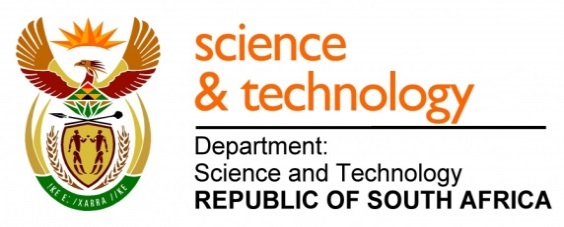 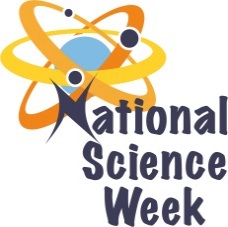 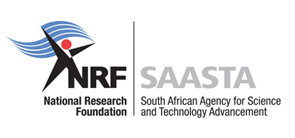 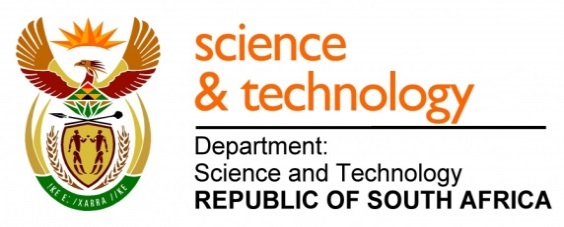 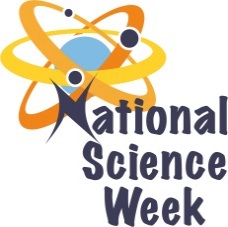 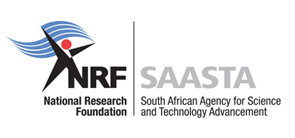 ORGANISATION NAME: 	ORGANISATION NAME: 	ORGANISATION NAME: 	ORGANISATION NAME: 	>ArcelorMittal Transformation Centre NPC>ArcelorMittal Transformation Centre NPC>ArcelorMittal Transformation Centre NPC>ArcelorMittal Transformation Centre NPC>ArcelorMittal Transformation Centre NPC>ArcelorMittal Transformation Centre NPCCONNECT WITH US ONLINECONNECT WITH US ONLINECONNECT WITH US ONLINETwitter: Twitter: >>>>>CONNECT WITH US ONLINECONNECT WITH US ONLINECONNECT WITH US ONLINEFacebook:Facebook:> https://www.facebook.com/sciencecentresaldanha.arcelormittal> https://www.facebook.com/sciencecentresaldanha.arcelormittal> https://www.facebook.com/sciencecentresaldanha.arcelormittal> https://www.facebook.com/sciencecentresaldanha.arcelormittal> https://www.facebook.com/sciencecentresaldanha.arcelormittalCONNECT WITH US ONLINECONNECT WITH US ONLINECONNECT WITH US ONLINEWebsite: Website: > http://arcelormittalsa.com> http://arcelormittalsa.com> http://arcelormittalsa.com> http://arcelormittalsa.com> http://arcelormittalsa.comDATE OF ACTIVITYDISTRICT WHERE ACTIVITY BEING HELDVENUE WHERE ACTIVITY IS TAKING PLACEACTIVITIES (Provide a short description of the activity)ACTIVITIES (Provide a short description of the activity)ACTIVITIES (Provide a short description of the activity)TARGET AUDIENCETIMESLOTCONTACT PERSONEMAIL ADDRESSPHONE NUMBERBOOKING REQUIRED(YES OR NO)05/08/201712/08/2017#52West Coast District MunicipalityWeskus Mall & Langebaan Community Centre. An 8-hour programme with various activities that will expose the value of Science in conjunction with tourism. It ranges from fun activities such as marshmallow tower building, Math fun quizzes in calculating population and traveling distances. An Eskom Expo that motivates public interests in STEMI. Water quality workshops that emphasize on the value of water and the economy’s sustainable future of Tourism. Including other fun science experiments, volcano building. An 8-hour programme with various activities that will expose the value of Science in conjunction with tourism. It ranges from fun activities such as marshmallow tower building, Math fun quizzes in calculating population and traveling distances. An Eskom Expo that motivates public interests in STEMI. Water quality workshops that emphasize on the value of water and the economy’s sustainable future of Tourism. Including other fun science experiments, volcano building. An 8-hour programme with various activities that will expose the value of Science in conjunction with tourism. It ranges from fun activities such as marshmallow tower building, Math fun quizzes in calculating population and traveling distances. An Eskom Expo that motivates public interests in STEMI. Water quality workshops that emphasize on the value of water and the economy’s sustainable future of Tourism. Including other fun science experiments, volcano building. General Public08:00-17:00Jacqueline Willems- Project Coordinatorjacquewillems@hotmail.com022-7191058Lekgabe Dihlabi- Educational Officerlekgabe@amsasciencecentre.co.zaOlivia -Bookings managerInfo@weskus-mall.co.zaNo07/08/201708/08/2017#52West Coast District MunicipalityLouwville HS & Diazville HSWater Care and Water Quality Workshops at Louwville HS & Diazville HS. With the Department of Water & Sanitation the workshops will educate learners the value of water recycling and preservation. Actively testing various water qualities and highlighting the Science behind the preservation and care of water/water systems. How water influences our Tourism industries.Water Care and Water Quality Workshops at Louwville HS & Diazville HS. With the Department of Water & Sanitation the workshops will educate learners the value of water recycling and preservation. Actively testing various water qualities and highlighting the Science behind the preservation and care of water/water systems. How water influences our Tourism industries.Water Care and Water Quality Workshops at Louwville HS & Diazville HS. With the Department of Water & Sanitation the workshops will educate learners the value of water recycling and preservation. Actively testing various water qualities and highlighting the Science behind the preservation and care of water/water systems. How water influences our Tourism industries.Learners Grade 10 & 1109:00-13:00Lekgabe Dihlabi- Educational Officer lekgabe@amsasciencecentre.co.za022-7191058Mr E Petrus- Louwville HSemile.petrus@wcgschools.gov.zaMr. Vraagom- Diazville HSdiazville.high@wcgschools.gov.zaMr Vraagom-Weston HSwestonhsvredenburg@gmail.comNo 7/08/2017Circuit 3West Coast District MunicipalityPiketberg Primary Fun Science and Math activities aligned to the curriculum. Science Centre staff accompanied by a Math Facilitator will go to Piketberg primary school and implement a series of fun Math and Science activities and tricks that are aligned to the curriculum.Fun Science and Math activities aligned to the curriculum. Science Centre staff accompanied by a Math Facilitator will go to Piketberg primary school and implement a series of fun Math and Science activities and tricks that are aligned to the curriculum.Fun Science and Math activities aligned to the curriculum. Science Centre staff accompanied by a Math Facilitator will go to Piketberg primary school and implement a series of fun Math and Science activities and tricks that are aligned to the curriculum.Grade 4-7 Learners 10:00-13:00Mr. Slinger Physics Eudutainerlucas@amsasciencecentre.co.za022-7191058Mr P. Mettler -Mathematic facilitatorNo07/08/201708/08/201710/08/201711/08/2017#52West Coast District MunicipalityWest Coast Fossil Park Fossil Park Excursion for Advancing Tourism. Exposing learners to a heritage site that host great fossils and exciting activities to explore the purpose of science in the preservation of this touristic site. Activities such as mock digging, visiting the fossil sites and learning about bones and the scientific interpretation to obtain valuable historic data.Fossil Park Excursion for Advancing Tourism. Exposing learners to a heritage site that host great fossils and exciting activities to explore the purpose of science in the preservation of this touristic site. Activities such as mock digging, visiting the fossil sites and learning about bones and the scientific interpretation to obtain valuable historic data.Fossil Park Excursion for Advancing Tourism. Exposing learners to a heritage site that host great fossils and exciting activities to explore the purpose of science in the preservation of this touristic site. Activities such as mock digging, visiting the fossil sites and learning about bones and the scientific interpretation to obtain valuable historic data.Learners-Grade 608:30-14:00Siphosethu Legoabe- Educational Officer (022) 7191058dudu@amsasciencecentre.co.zaedu@fossilpark.org.zainfo@fossilpark.org.zaYes9/08/2017#52West Coast District Municipality!IKhwattuR45 Yzerfontein Women in Science: Celebrating women in Science with young inspiring scientist that will encourage grade 10 & grade 11 girl learners with STEM careers. Learners will explore the value of indigenous systems and its scientific and touristic value at !IKhwattu. This is in conjunction with Woman’s day.Women in Science: Celebrating women in Science with young inspiring scientist that will encourage grade 10 & grade 11 girl learners with STEM careers. Learners will explore the value of indigenous systems and its scientific and touristic value at !IKhwattu. This is in conjunction with Woman’s day.Women in Science: Celebrating women in Science with young inspiring scientist that will encourage grade 10 & grade 11 girl learners with STEM careers. Learners will explore the value of indigenous systems and its scientific and touristic value at !IKhwattu. This is in conjunction with Woman’s day.Learners- Grade 10 & grade 1108:00-16:00Adrienne@amsasciencecentre.co.zaJacquewillems@hotmail.comlekgabe@amsasciencecentre.co.za022-7191058info@khwattu.orgYes07/08/201708/08/201710/08/2017#52West Coast District MunicipalityHopefield Community Hall, St Helena Bay Primary, NoordHoek Primary. Chess Clinic: Over three days the event will be hosted in regions where there is very little opportunity to be exposed to the mental sport of chess. A game that requires concentration and strategic planning and that has international Tourism value. Chess Clinic: Over three days the event will be hosted in regions where there is very little opportunity to be exposed to the mental sport of chess. A game that requires concentration and strategic planning and that has international Tourism value. Chess Clinic: Over three days the event will be hosted in regions where there is very little opportunity to be exposed to the mental sport of chess. A game that requires concentration and strategic planning and that has international Tourism value. General public14:00-18:00Lekgabe Dihlabi- Educational Officer lekgabe@amsasciencecentre.co.zaJacqueline Willems-Project Coordinatorjacquewillems@hotmail.com022-7191058Nathan Kamalie-Wes Coast Chess Union, Instructor and trainerCell:0765572782nkamalie@gmail.comNo08/08/201710/08/2017#52West Coast District MunicipalityArcelorMittal Transformation CentreTeachers’ Workshops: Targeting primary teachers in interactive teaching solutions which they can implement in their lessons at school. They will learn how to make soap and assess the salt levels in sea water. Teachers’ Workshops: Targeting primary teachers in interactive teaching solutions which they can implement in their lessons at school. They will learn how to make soap and assess the salt levels in sea water. Teachers’ Workshops: Targeting primary teachers in interactive teaching solutions which they can implement in their lessons at school. They will learn how to make soap and assess the salt levels in sea water. Educators15:00-16:30Lucas Slinger- Educational Officerlucas@amsasciencecentre.co.za022-7191058Yes11/08/2017#52West Coast District MunicipalityArcelorMittal Transformation Centre- Science Centre VredenburgDiscover the West Coast is an event aimed at grade 9 learners that will visit the Science Centre that will host various activities to discover the value of science of Tourism. How key stakeholders support tourism and how to preserve the value of our biodiversity in the West Coast specifically. To create awareness around STEMI careers and the importance of science contribution to the local economy. Collaborating with ArcelorMittal engineers and the department of Water and Sanitation to expose the public, learners and students to the value of science in the context of tourism.Discover the West Coast is an event aimed at grade 9 learners that will visit the Science Centre that will host various activities to discover the value of science of Tourism. How key stakeholders support tourism and how to preserve the value of our biodiversity in the West Coast specifically. To create awareness around STEMI careers and the importance of science contribution to the local economy. Collaborating with ArcelorMittal engineers and the department of Water and Sanitation to expose the public, learners and students to the value of science in the context of tourism.Discover the West Coast is an event aimed at grade 9 learners that will visit the Science Centre that will host various activities to discover the value of science of Tourism. How key stakeholders support tourism and how to preserve the value of our biodiversity in the West Coast specifically. To create awareness around STEMI careers and the importance of science contribution to the local economy. Collaborating with ArcelorMittal engineers and the department of Water and Sanitation to expose the public, learners and students to the value of science in the context of tourism.Grade 9 LearnersDecision MakersGeneral Public 08:30-13:00Jacqueline Willems-Project Coordinatorjacquewillems@hotmail.com022-7191058Adrienne Domorogadrienne@amsasciencecentre.co.zaLekgabe Dihlabi- Educational Officer lekgabe@amsasciencecentre.co.zaSabelo Maqana- Dept. Water & SanitationNo